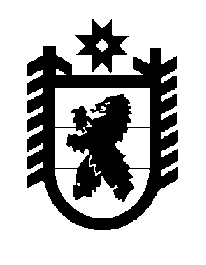 Российская Федерация Республика Карелия    ПРАВИТЕЛЬСТВО РЕСПУБЛИКИ КАРЕЛИЯРАСПОРЯЖЕНИЕот  6 октября 2017 года № 530р-Пг. Петрозаводск 	Одобрить и подписать дополнительное соглашение к Соглашению               о социально-экономическом партнерстве между Октябрьской железной дорогой – филиалом открытого акционерного общества «Российские железные дороги» и Правительством Республики Карелия от 28 июля                2016 года. 
           Глава Республики Карелия                                                           А.О. Парфенчиков